VII. Информация о земельных участках, находящихся в пользовании, аренде, собственности.VIII. Информация о капитальных строениях (зданиях, сооружениях): № п/пМесто нахождения участкаПлощадь,                               гаПраво (постоянное/временноe пользование, аренда, в собственности)Акт землепользования (№, дата)1г. Брест, ул. Я. Купалы, д. 118/10,7775постоянное пользование№ 100/166-1006 от 18.11.20052г. Брест, ул. Красногвардейская, д. 1061,7712постоянное пользование№ 153 от 25.02.20023г. Брест, ул. Красногвардейская, д. 1080,4676постоянное пользование№ 2021 от 26.07.20024г. Барановичи, ул. Мичурина, д. 300,4023постоянное пользование№ 110/662-911 от 24.06.20085г. Пинск, ул. Базовая, д. 140,4950постоянное пользование№ 130/218-511 от 23.09.20046г. Кобрин, ул. Первомайская, д. 80,0311постоянное пользование№ 123/647-4758 от 30.09.20087г. Витебск, ул. 14-я Полоцкая0,1317постоянное пользование№22от 23.01.19978г. Витебск, ул. Лазо, д. 1000,2288постоянное пользование№ 320 от 16.05.19969г. Витебск, пер. Передовой, д. 31,6552аренда№1035/2014                   от 25.03.201410г. Орша, ул. Марата, д. 111б0,5093постоянное пользование№ 483 от 14.06.199611г. Полоцк, ул. Серафимовича,  д. 161,6349постоянное пользование№ 250-45-427                     от 23.06.200612г. Гомель, ул. Объездная, д. 201,6593постоянное пользование№ 681 от 19.05.199913г. Гомель, ул. Рогачевская, д. 130,0927постоянное пользование№ 1877 от 17.04.200214г. Гомель, ул. Восточная, д. 280,04732аренда№ 10960                   от 15.07.201615г. Гомель, ул. Восточная, д. 28а0,0870аренда№ 5029 от 13.11.200916г. Гомель, ул. Восточная, д. 28б0,16235аренда№ 4427 от 10.02.200917г. Гродно, ул. Пролетарская,      д. 891,0006временное пользование№ 400/92-4877                  от 27.10.200918г. Гродно, ул. Костюшко, д. 50,1299постоянное пользование№ 400/471-3880 от 20.12.201219г. Ошмяны, ул. Пушкина, д. 19а0,3477постоянное пользование№ 440/452-94                            от 08.02.200820г. Лида, ул. Качана, д. 150,6858постоянное пользование№ 420/1079-6746 от 14.02.201521г. Волковыск, ул. Суворова,     д. 830,2332постоянное пользование№ 410/1500-2275 от 28.11.201422г. Могилёв, пер. 1-ый Брикетный, д. 10,0830постоянное пользование№ 025043 от 16.09.199723г. Могилёв, Гомельское шоссе,  д. 12а0,9590постоянное пользование№ 025042 от 16.09.199724Могилёвский район, д. Зимница1,7787постоянное пользование№ 700/127-3551                 от 23.12.200825г. Бобруйск, пос. Еловики, д. 330,0716аренда№ 710/1105-454              от 02.07.200926г. Минск, ул. Стебенева, д. 10а0,6888постоянное пользование№039221 от 22.04.1999г.27г. Минск, ул. Широкая, д. 18,     д. 220,4089арендаРешение Мингорисполкома  № 924 от 22.03.2018, договор 30.03.201828г. Минск, ул. Аннаева, д. 490,0589аренда№500/933-4398 от 06.04.2011г.29г. Минск, ул. Аннаева, д. 491,4139аренда№ 500/938-3700                 от 15.06.2011г.30Минский район, г.п. Мачулищи,                   6,4044постоянное пользование№ 600/1464-1803                        от19.10.201731Минский район, г.п. Мачулищи,                   0,1658постоянное пользование№ 600/866-3267                      от 20.07.201732Минский район, г.п. Мачулищи,                  Сенницкий с/с1,2203постоянное пользование№ 600/334-334                   от 22.05.200733Минский район, Колодищанский с/с,            район       ап. Колодищи,            ул. Промышленная, 240,1816постоянное пользование№ 600/1108-8521                    от 09.06.201434Минский район, Колодищанский с/с, 86              район аг. Колодищи,                    0,9012постоянное пользование№ 600/1082-6787                    от 05.10.2016ФотоНаименование (назначение),Место нахождения, свидетельство о регистрации (№, дата)Год постройкиГод постройкиГод постройкиГод постройкиЭтаж-ностьЭтаж-ностьПлощадь,  м2Площадь,  м2Площадь,  м2Площадь,  м2Площадь,  м2Площадь сдаваемая в аренду, м2, срок действия договора арендыОбщее состояние *г. Минскг. Минскг. Минскг. Минскг. Минскг. Минскг. Минскг. Минскг. Минскг. Минскг. Минскг. Минскг. Минскг. Минскг. Минск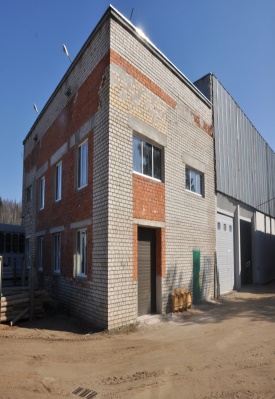 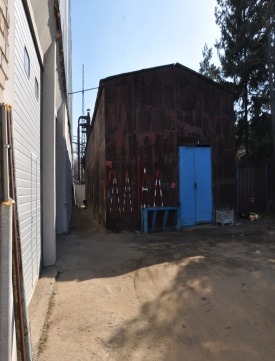 Здание сезонных авторемонтных мастерскихКолодищанский с/с, 86, район аг.. Колодищи, Минский район, Минская область600/1072-10130 от13.10.20162006200620062006111130,31130,31130,31130,31130,3-удовл.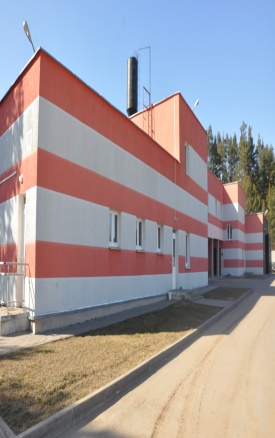 Незавершенное законсервированное капитальное строение металлического склада (готовность 20%)ул. Промышленная, 24, п. Колодищи, Минский район, Минская область№600/172-3916 от 07.03.2007г.200620062006200611331,4331,4331,4331,4331,4--//-Административно-хозяйственное здание (Административно -бытовой корпус со складскими и вспомогательными помещениями)ул. Промышленная, 24, п. Колодищи, Минский район, Минская область 600/1108-8532 от 11.06.2014200820082008200822882,6882,6882,6882,6882,615,0 до 07.02.2019-//-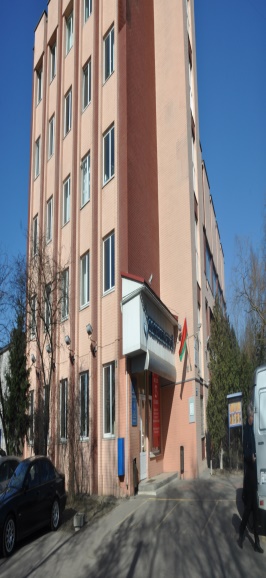 Административное здание ул. Аннаева, 49, г. Минск500/953-10927 от 04.12.2017.19791979197919792 - 52 - 54123,04123,04123,04123,04123,0 16,56 до30,04,2018 144 до 01.07.20189,89 до01.07.2018100 до 01.07.201810,75 до 01.07.2018  16,6 до 11.10.20189,59 до31.07.2020116,5 до31.07.2020-//-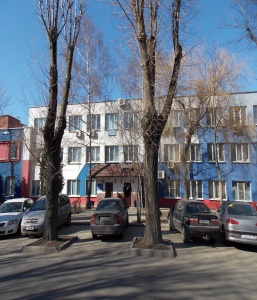 Административно-хозяйственное зданиеул. Аннаева, 49, пом.2, г. Минск№500/933-2329, 35340от 14.07.2009г.19781978197819783331737,3280,9 до 31.07.202511,8 до 31.07.20251,43 до 02.08.2016280,9 до 31.07.202511,8 до 31.07.20251,43 до 02.08.2016280,9 до 31.07.202511,8 до 31.07.20251,43 до 02.08.2016280,9 до 31.07.202511,8 до 31.07.20251,43 до 02.08.2016-//-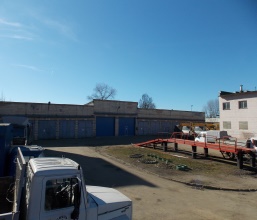 Гараж ул. Аннаева, 49,             г. Минск№35341 от 12.09.1996г.1976197619761976111669-----//-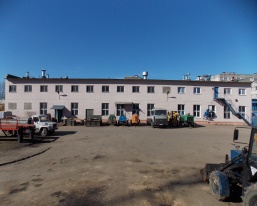 Реммастерскаяул. Аннаева, 49,               г. Минск№35342 от 12.09.1996г.19761976197619762221100-----//-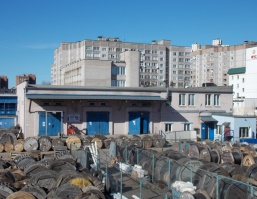  Складул. Аннаева, 49,              г. Минск№35343 от 12.09.1996г.19761976197619762226291,4331.07.20251,4331.07.20251,4331.07.20251,4331.07.2025-//-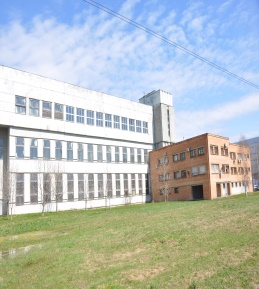 Производственный корпус ул. Стебенева 10-а,           г. Минск№36157-195/116                  от 08.05.1998г.  1 9941 9941 9941 99433343858,3 до 31.01.201968,8 до30.04.201615,4 до 09.11.201813,6 до09.11.201817,5 до13.03.20194,4 до 31.03.2019 48,4 до03.01.2019141,8 до 03.01.201916,2 до 31.03.201916,7 до 31.03.20204,5 до 31.03.20193,8 до 31.03.201917 до10.01.2019 11,3 до 31.03.2019  17,7 до 12.01.201916,7 до 31.03.2020218,6 до 30.04.202172,4 до 30.04.2021913 до 30.04.202154,8 до 30.04.202149,46 до 30.04.202125,31 до 10.04.201911,3 до 31.01.20198,3 до 31.01.201968,8 до30.04.201615,4 до 09.11.201813,6 до09.11.201817,5 до13.03.20194,4 до 31.03.2019 48,4 до03.01.2019141,8 до 03.01.201916,2 до 31.03.201916,7 до 31.03.20204,5 до 31.03.20193,8 до 31.03.201917 до10.01.2019 11,3 до 31.03.2019  17,7 до 12.01.201916,7 до 31.03.2020218,6 до 30.04.202172,4 до 30.04.2021913 до 30.04.202154,8 до 30.04.202149,46 до 30.04.202125,31 до 10.04.201911,3 до 31.01.20198,3 до 31.01.201968,8 до30.04.201615,4 до 09.11.201813,6 до09.11.201817,5 до13.03.20194,4 до 31.03.2019 48,4 до03.01.2019141,8 до 03.01.201916,2 до 31.03.201916,7 до 31.03.20204,5 до 31.03.20193,8 до 31.03.201917 до10.01.2019 11,3 до 31.03.2019  17,7 до 12.01.201916,7 до 31.03.2020218,6 до 30.04.202172,4 до 30.04.2021913 до 30.04.202154,8 до 30.04.202149,46 до 30.04.202125,31 до 10.04.201911,3 до 31.01.20198,3 до 31.01.201968,8 до30.04.201615,4 до 09.11.201813,6 до09.11.201817,5 до13.03.20194,4 до 31.03.2019 48,4 до03.01.2019141,8 до 03.01.201916,2 до 31.03.201916,7 до 31.03.20204,5 до 31.03.20193,8 до 31.03.201917 до10.01.2019 11,3 до 31.03.2019  17,7 до 12.01.201916,7 до 31.03.2020218,6 до 30.04.202172,4 до 30.04.2021913 до 30.04.202154,8 до 30.04.202149,46 до 30.04.202125,31 до 10.04.201911,3 до 31.01.2019-//-г. Витебскг. Витебскг. Витебскг. Витебскг. Витебскг. Витебскг. Витебскг. Витебскг. Витебскг. Витебскг. Витебскг. Витебскг. Витебскг. Витебскг. ВитебскАдминистративный корпус с пристройкойпер. Передовой, 3,         г. Витебск№293 от 29.03.2002г.19671967196719672973,7973,7973,7973,7973,7973,7 -удовл.Бытовой корпуспер. Передовой, 3,         г. Витебск№295 от 29.03.2002г.19831983198319832461,2461,2461,2461,2461,2461,2--//-Гараж для тракторовпер. Передовой, 3,         г. Витебск№301 от 29.03.2002г.19611961196119611355355355355355355--//-Гараж на 10 а/м с проходнойпер. Передовой, 3,         г. Витебск№299 от 29.03.2002г.19741974197419741640640640640640640--//-Котельная, гаражи,  склад з/чпер. Передовой, 3,         г. Витебск№300 от 29.03.2002г.19681968196819681395395395395395395--//-Мастерская техобслуживанияпер. Передовой, 3,         г. Витебск№298 от 29.03.2002г.19681968196819681331331331331331331--//-Склад негорючих материаловпер. Передовой, 3,         г. Витебск№296 от 29.03.2002г.19701970197019701118118118118118118--//-Склады   прорабовпер. Передовой, 3,         г. Витебск№302 от 29.03.2002г.19701970197019701220220220220220220--//-Столярный и кузнечный цехапер. Передовой, 3,         г. Витебск№297 от 29.03.2002г.19701970197019701239239239239239239--//-Центральный складпер. Передовой, 3,         г. Витебск№294 от 29.03.2002г.19701970197019701459459459459459459--//-г. Оршаг. Оршаг. Оршаг. Оршаг. Оршаг. Оршаг. Оршаг. Оршаг. Оршаг. Оршаг. Оршаг. Оршаг. Оршаг. Оршаг. ОршаАдминистративно-бытовое помещениеул. Марата, 111б,                 г. Орша№115/03 от 10.06.2003г.197819781978222623,23623,23623,23623,23623,2319,4до 31.08.201813.99 до 31.03.2021-//-Гаражи  с боксамиул. Марата, 111б,                 г. Орша№117/03 от 10.06.2003г.197819781978111246,47246,47246,47246,47246,47--//-Складское помещенияул. Марата, 111б,                 г. Орша№116/03 от 10.06.2003г.197819781978111211211211211211123,7до 31.08.2018.-//-г. Гомельг. Гомельг. Гомельг. Гомельг. Гомельг. Гомельг. Гомельг. Гомельг. Гомельг. Гомельг. Гомельг. Гомельг. Гомельг. Гомельг. Гомель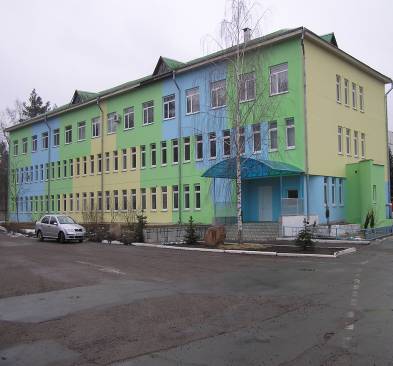 3-х этажное здание административно- бытового корпуса, складского корпуса ул. Объездная, 20 г. Гомель,  №350/993-214 от 11.02.2011г.198919891989198933443344334433 - - -удовл.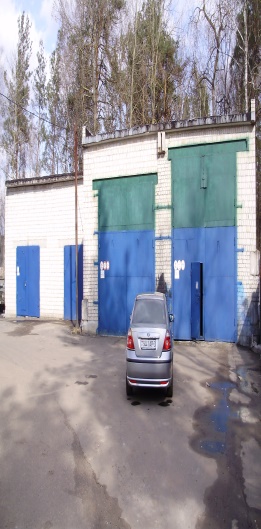 1-но этажное кирпичное здание гаражейул. Объездная, 20 г. Гомель,  №141/99 от 23.09.99г.199719971997199711188188188----//-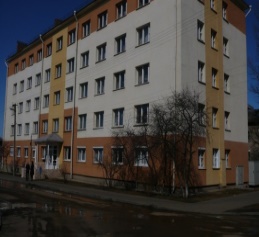 Изолированное помещение №1пер.1,Бриктный1,          г. Могилев№700/545-5755от 26.11.2013г.19681968196819681-ый этаж1-ый этаж431,2431,2431,2431,2431,2-удовл.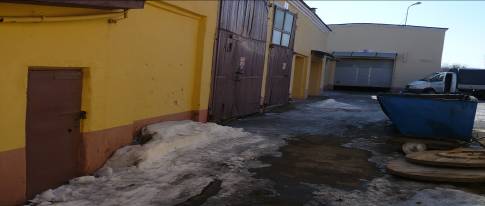 Здание а/транспортаГомельское шоссе, 12,  г. Могилев№700/927-2478 от 31.12.2009г.197119711971197111287,4287,4287,4287,4287,4- -//-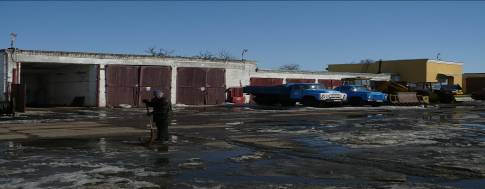 Здание а/транспортаГомельское шоссе, 12,  г. Могилев№700/927-2475от 31.12.2009г.197119711971197111371,7371,7371,7371,7371,7--//-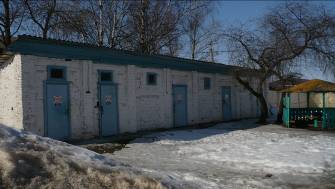 СкладГомельское шоссе, 12,  г. Могилев№700/927-2477от 31.12.2009гоприходован27.01. 2009оприходован27.01. 2009оприходован27.01. 2009оприходован27.01. 20091144,344,344,344,344,3- -//-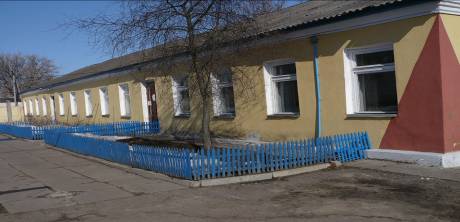 Административно- хозяйственное зданиеГомельское шоссе, 12,  г. Могилев№700/927-2028от 30.04.2010г.196419641964196411317,8317,8317,8317,8317,856,1 мдо 31.03.2019 -//-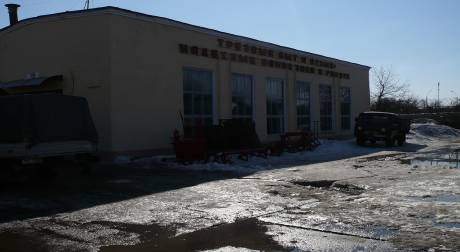 ЗданиемастерскихГомельское шоссе, 12,  г. Могилев№700/545-2476от 31.12.2009г.196919691969196911324,7324,7324,7324,7324,7--//-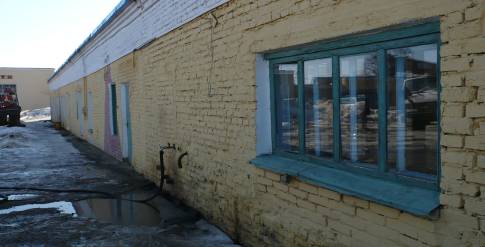 Бытовое помещениеГомельское шоссе, 12,  г. Могилев№700/545-2027от 30.04.2010г.196719671967196711253,9253,9253,9253,9253,9- -//-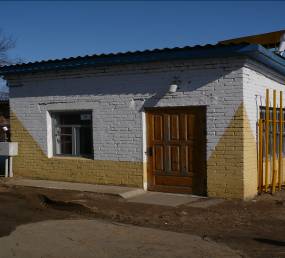 Проходная базыГомельское шоссе, 12,  г. Могилев№700/545-2026от 30.04.2010г.1999199919991999119,39,39,39,39,3--//-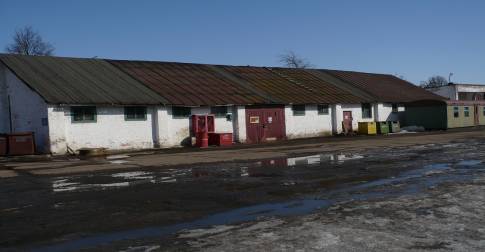 СкладГомельское шоссе, 12,  г. Могилев№700/927-2474от 31.12.2009г.196119611961196111330,5330,5330,5330,5330,5--//- дер. Зимница дер. Зимница дер. Зимница дер. Зимница дер. Зимница дер. Зимница дер. Зимница дер. Зимница дер. Зимница дер. Зимница дер. Зимница дер. Зимница дер. Зимница дер. Зимница дер. Зимница 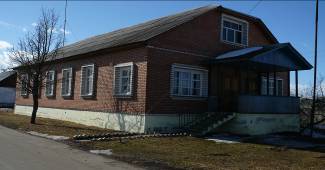 Административно-бытовой корпусрайон дер. Зимница, Могилевского р-на№700/545-2202от 01.06.2010г.20032003200311160,2160,2160,2160,2160,2-- -//-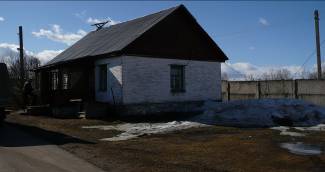 Административно-хозяйственное зданиерайон дер. Зимница, Могилевского р-на№700/927-2453от 18.12.2009г.1969196919691144,444,444,444,444,4---//-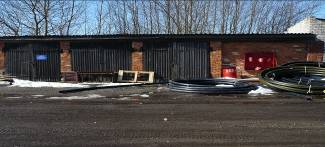 Складрайон дер. Зимница, Могилевского р-на№700/927-2456от 18.12.2009г.19691969196911104,6104,6104,6104,6104,6---//-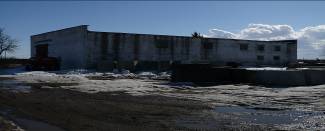 Складрайон дер. Зимница, Могилевского р-на№700/927-2316от 04.11.2009г.19851985198511493,7493,7493,7493,7493,7---//-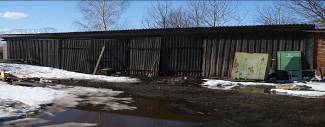 Складрайон дер. Зимница, Могилевского р-на№700/927-2203от 01.06.2010г.1966196619661 1 128,6128,6128,6128,6128,6---//-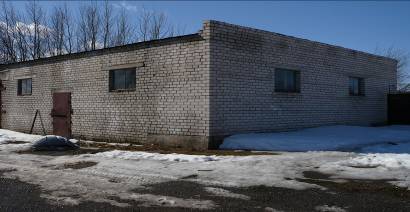 Складрайон дер. Зимница, Могилевского р-на№700/927-2315от 04.11.2009г.19921992199211272,6272,6272,6272,6272,6-- -//-г. Бобруйск г. Бобруйск г. Бобруйск г. Бобруйск г. Бобруйск г. Бобруйск г. Бобруйск г. Бобруйск г. Бобруйск г. Бобруйск г. Бобруйск г. Бобруйск г. Бобруйск г. Бобруйск г. Бобруйск 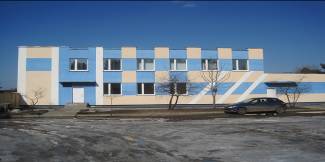 Административно-бытовой корпуспос. Еловики, 33,            г. Бобруйск№710/1105-521от 10.07.2009г.1991199119912 2 494,1494,1494,1494,1494,1116,64 до 31.01.2019116,64 до 31.01.2019-//- 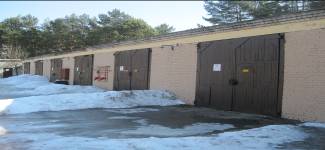 Гаражный бокспос. Еловики, 33,            г. Бобруйск№710/1105-522от 14.07.2009г.19751975197511271271271271271---//- 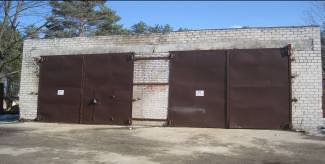 Гаражпос. Еловики, 33,            г. Бобруйск№710/1105-524от 14.07.2009г.19911991199111136,9136,9136,9136,9136,9---//-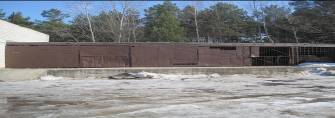  Эстакадапос. Еловики, 33,            г. Бобруйск№710/1105-523от 14.07.2009г.19911991199111245,1245,1245,1245,1245,1---//-г. Брест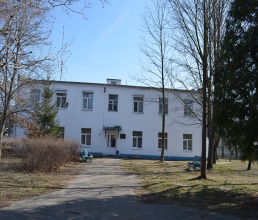 г. Брестг. Брестг. Брестг. Брестг. Брестг. Брестг. Брестг. Брестг. Брестг. Брестг. Брестг. Брестг. Брестг. Брест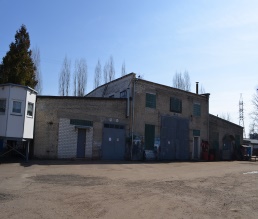 Административное зданиеул. Красногвардейская, 106, г. Брест№26/03 от 14.01.2003г.19671967196722479479479479---удовл.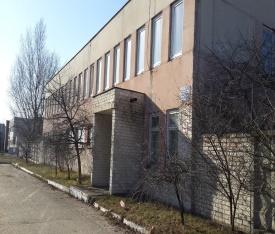 Мастерскоиеул. Красногвардейская, 106, г. Брест№27/03 от 14.01.2003г.19671967196711527527527527----//-Административно бытовой корпусул. Янки Купалы, 118/1, г. Брест№28/03 от 14.01.2003г.1989198919892269069069069023,5 до              31.03. 201923,5 до              31.03. 201923,5 до              31.03. 2019-//-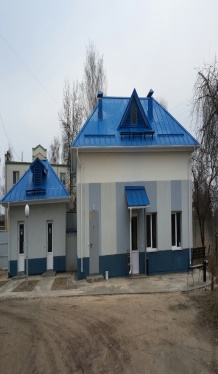 Здание бытовых помещенийул. Красногвардейская, 106, г. Брест100/305-26237 20.02.20181967196719671178787878----//-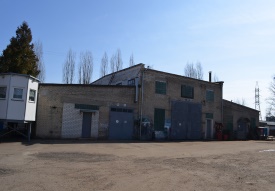 Проходная ул. Красногвардейская, 106, г. Брест№2/03 от 03.01.2003г.196719671967119999----//-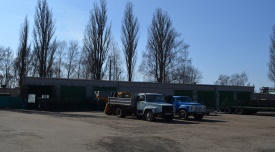 Гараж ул. Красногвардейская, 106, г. Брест№3/03 от 03.01.2003г.19671967196711348348348348----//-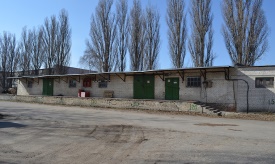 Склад ул. Красногвардейская, 106, г. Брест№1/03 от 03.01.2003г.19671967196711567567567567----//-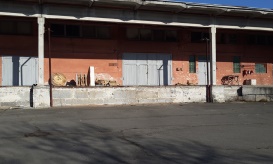 Складские помещенияул. Янки Купалы, 118/1г. Брест№29/03 от 14.01.2003г.1989198919892294694694694673,3 до 31.03.2019г.73,3 до 31.03.2019г.73,3 до 31.03.2019г.-//-г. Пинскг. Пинскг. Пинскг. Пинскг. Пинскг. Пинскг. Пинскг. Пинскг. Пинскг. Пинскг. Пинскг. Пинскг. Пинскг. Пинскг. Пинск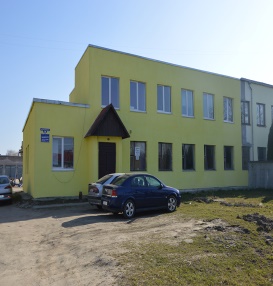 Административное здание ул. Базовая, 14,               г. Пинск№130/463-1367 от 24.07.2006г.20002222435,2435,2435,2435,219,7м2 до 01.09.2019г.19,7м2 до 01.09.2019г.19,7м2 до 01.09.2019г.-//-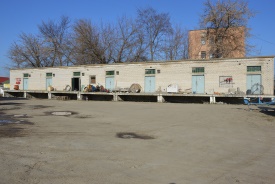 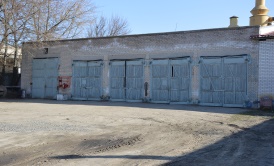 Гараж   ул. Базовая, 14,               г. Пинск№177 от 27.03.2003г.19861111240240240240----//-Склад ул. Базовая, 14,               г. Пинск№178 от 27.03.2003г.1986111122422422422464,3м2 до 01.09.2019г.64,3м2 до 01.09.2019г.64,3м2 до 01.09.2019г.-//-г. Барановичи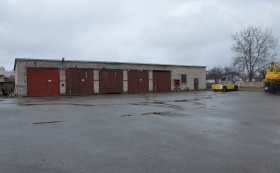 г. Барановичиг. Барановичиг. Барановичиг. Барановичиг. Барановичиг. Барановичиг. Барановичиг. Барановичиг. Барановичиг. Барановичиг. Барановичиг. Барановичиг. Барановичиг. БарановичиГараж ул. Мичурина, 30,                  г. Барановичи№47/03 от 27.03.2003г.19771111227,9227,9227,9227,9----//-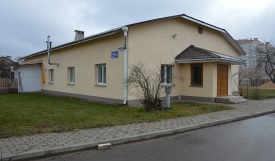 Административное здание ул. Мичурина, 30,                  г. Барановичи№45/03 от 27.03.2003г.19671111194,7194,7194,7194,7----//-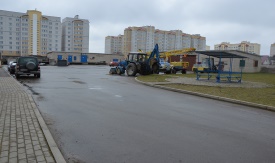 Складул. Мичурина, 30,                  г. Барановичи№46/03 от 27.03.2003г. 19671111126126126126----//-г. Кобринг. Кобринг. Кобринг. Кобринг. Кобринг. Кобринг. Кобринг. Кобринг. Кобринг. Кобринг. Кобринг. Кобринг. Кобринг. Кобринг. Кобрин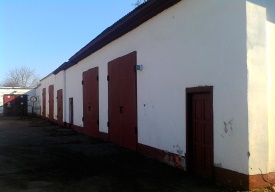 Здание гаража ул. Первомайская, 8,                г. Кобрин№123/647-6912 от 08.09.2009г.19931111231,8231,8231,8231,8----//-г. Гродног. Гродног. Гродног. Гродног. Гродног. Гродног. Гродног. Гродног. Гродног. Гродног. Гродног. Гродног. Гродног. Гродног. ГродноАдминистративно- производственный корпусул. Пролетарская, 89,    г. Гродно,№290 от 29.05.2001г.19641964196444550,4550,4550,4550,442,5м2 до 14.09.201842,5м2 до 14.09.201842,5м2 до 14.09.2018удовл.Мастерские столярные ул. Пролетарская, 89,    г.Гродно,                 №295 от 31.05.2013г.19631963196311198,6198,6198,6198,6----//-Помещение для сторожейул. Пролетарская, 89,    г. Гродно,200420042004118,08,08,08,0----//- .Прорабскаяул. Пролетарская, 89,    г.Гродно,                  №288 от 30.05.2013г.19621962196211138,3138,3138,3138,3--- -//-Склад  центральныйул. Пролетарская, 89,    г.Гродно,                 №291 от 29.05.2001г.19651965196511174,3174,3174,3174,3----//-Склад центральныйул. Пролетарская, 89,    г. Гродно, №289 от 30.05.2001г.19631963196311216,6216,6216,6216,6----//-Электросварочнаяул. Пролетарская, 89,    г. Гродно,№294 от 31.05.2001г.1967196719671128,428,428,428,4----//-Авторемонтная мастерская (гараж)ул. Пролетарская, 89,    г. Гродно,№294 от 31.05.2001г.19661966196611339,6339,6339,6339,6----//- Пристройка к гаражуул. Пролетарская, 89,    г. Гродно,№295 от 31.05.2013г.19751975197511302,4302,4302,4302,4--- -//-Эстакада  для складирования кабеляул. Пролетарская, 89,    г.Гродно, т.п.21.05.2010г.196919691969184184184184----//-г. Лида     г. Лида     г. Лида     г. Лида     г. Лида     г. Лида     г. Лида     г. Лида     г. Лида     г. Лида     г. Лида     г. Лида     г. Лида     г. Лида     г. Лида     База прорабского участка (гараж)ул.Качана,15, г. Лида   420/с-3122 от 24.05.1995г. 19931993199311742,9742,9742,9742,9----//-База прорабского участка ул.Качана,15, г. Лида420/с-1636 от 30.12.1996г19851985198522586,8586,8586,8586,851,2 до до31.04.2019 23,2м2до 14.10.201851,2 до до31.04.2019 23,2м2до 14.10.201851,2 до до31.04.2019 23,2м2до 14.10.2018-//-г. Ошмяны   г. Ошмяны   г. Ошмяны   г. Ошмяны   г. Ошмяны   г. Ошмяны   г. Ошмяны   г. Ошмяны   г. Ошмяны   г. Ошмяны   г. Ошмяны   г. Ошмяны   г. Ошмяны   г. Ошмяны   г. Ошмяны   Бытовое помещение ул. Пушкина, 19а,          г. Ошмяны№67, 68 от 27.05.2003г.19801980198011409409409409----//-г. Волковыск  г. Волковыск  г. Волковыск  г. Волковыск  г. Волковыск  г. Волковыск  г. Волковыск  г. Волковыск  г. Волковыск  г. Волковыск  г. Волковыск  г. Волковыск  г. Волковыск  г. Волковыск  г. Волковыск  Гараж  ул. Суворова, 83,           г. Волковыск№80 от 28.03.2003г.1996199619961170,970,970,970,9--- -//-Дом деревянный служебный ул. Суворова, 83,           г. Волковыск№79 от 28.03.2003г.19641964196411101,1101,1101,1101,1----//-Склад ул. Суворова, 83,           г. Волковыск№80 от 28.03.2003г.1996199619961177777777-------//-г. Полоцкг. Полоцкг. Полоцкг. Полоцкг. Полоцкг. Полоцкг. Полоцкг. Полоцкг. Полоцкг. Полоцкг. Полоцкг. Полоцкг. Полоцкг. Полоцкг. ПолоцкАдминистративное помещение ул. Серафимовича, 16,   г. Полоцк №250/928 от 01.12.08г.197519751-2этаж1-2этаж1-2этаж533,5533,5533,5533,5--- -//-Административное помещение №2ул. Серафимовича, 16,  г. Полоцк №250/1021-3214 от 04.12.13г.197519752этаж2этаж2этаж128,3128,3128,3128,3----//-Производственное здание  ул. Серафимовича, 16,             г. Полоцк   №183  от 05.03.98г.1973197311150,6550,6550,6550,65----//- Мастерская – изолированное помещение ул. Серафимовича, 16,             г. Полоцк  №250/1021-5565 от 29.11.2016       19741974111549,2549,2549,2549,2----//-Гараж кирпичныйул. Серафимовича, 16,             г. Полоцк №250/69-1711  от 24.03.08г.19751975111151,6151,6151,6151,6----//-Пристройка к гаражуул. Серафимовича, 16,             г. Полоцк№259/69-1711 от 24.03.08г.2007200711133,633,633,633,6----//-Здание котельной ул. Серафимовича, 16,             г. Полоцк №186  от 05.03.98г.19751975111105,8105,8105,8105,8----//-Склад шиферный ул. Серафимовича, 16,             г. Полоцк№250/69-1482 от 30.12.07г.19851985111391,55391,55391,55391,55----//-Пристройка к складуул. Серафимовича, 16,             г. Полоцк№250/69-1482               от  30.12.07г.198519851119,359,359,359,35----//-Склад ГСМ с пристройкойул. Серафимовича, 16,             г. Полоцк№183 от 05.03.98г.19741974111110,8110,8110,8110,8----//-Рампа к складу ГСМул. Серафимовича, 16,             г. Полоцк№ 183  от 05.03.98г.1974197411,811,811,811,8----//-Склад угляул. Серафимовича, 16,             г. Полоцк №250/69-1483 от 30.12.07г.19931993111121,9121,9121,9121,9----//-Здание склада  ул. Серафимовича, 16,             г. Полоцк №187  от 05.03.98г.19741974111515,26515,26515,26515,26----//- г.п. Мачулищи г.п. Мачулищи г.п. Мачулищи г.п. Мачулищи г.п. Мачулищи г.п. Мачулищи г.п. Мачулищи г.п. Мачулищи г.п. Мачулищи г.п. Мачулищи г.п. Мачулищи г.п. Мачулищи г.п. Мачулищи г.п. Мачулищи г.п. Мачулищи 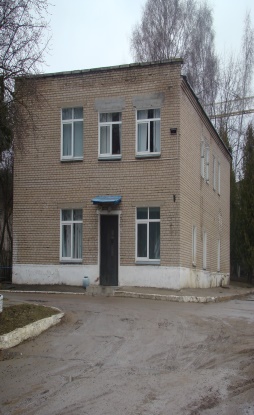 Административный корпус  ул. Связистов, 1, г.п. Мачулищи, Минский р-н.№19361 от 17.05.1999г.   1 9701 9701 9701 970256856856856856827.02.2015-31.01.2020.56827.02.2015-31.01.2020.56827.02.2015-31.01.2020.Удовл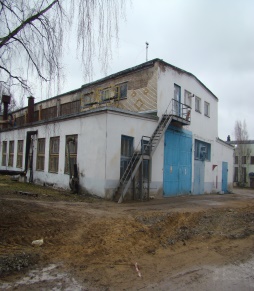 Цех механический №1ул. Связистов, 1, г.п. Мачулищи, Минский р-н.             № 19364 от 17.05.1999г.        1 9701 9701 9701 97021535153515351535153527.02.2015-31.01.2020.153527.02.2015-31.01.2020.153527.02.2015-31.01.2020.-//-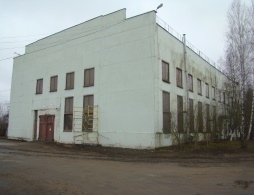 Цех металлоизделий №2 ул. Связистов, 1, г.п. Мачулищи, Минский р-н.                       № 19365 от 17.05.1999г1 9841 9841 9841 98421020102010201020102027.02.2015-31.01. 2020102027.02.2015-31.01. 2020102027.02.2015-31.01. 2020-//-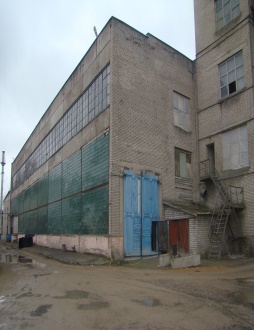 Цех железобетонных изделий ул. Связистов, 1, г.п. Мачулищи, Минский р-н.                №19357 от 13.05.1999г.   1 9741 9741 9741 97451715171517151715 171527.02.2015-31.01.2020 171527.02.2015-31.01.2020 171527.02.2015-31.01.2020-//-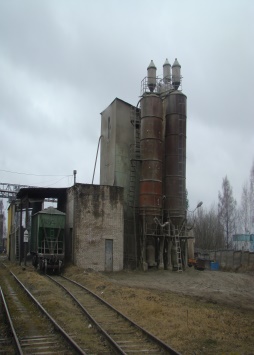 Прирельсовый склад цемента  ул. Связистов, 1, г.п. Мачулищи, Минский р-н.                 №19354 от 13.05.1999г.  19741974197419741117,1117,1117,1117,1 117,127.02.2015-31.01.2020 117,127.02.2015-31.01.2020 117,127.02.2015-31.01.2020-//-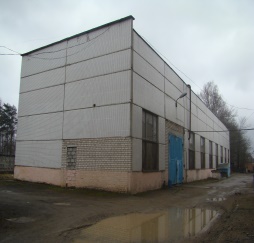 Арматурный цех    ул. Связистов, 1, г.п. Мачулищи, Минский р-н.                  №19355 от 13.05.1999г.                     1 9871 9871 9871 9871710710710710 71027.02.2015-31.01.2020 71027.02.2015-31.01.2020 71027.02.2015-31.01.2020-//-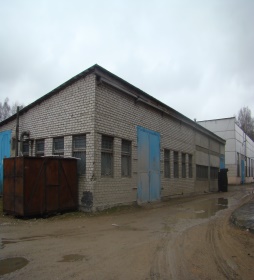 Кабельный  участокул. Связистов, 1, г.п. Мачулищи, Минский р-н.                 №19366 от 17.05.1999г.                            1 9741 9741 9741 974143543543543543527.02.2015-31.01.202043527.02.2015-31.01.202043527.02.2015-31.01.2020-//-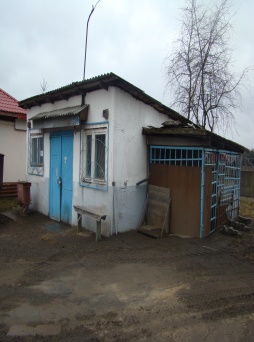 Столярный цех    ул. Связистов, 1, г.п. Мачулищи, Минский р-н.                           №19363 от 17.05.1999г.                1 9791 9791 9791 979135353535 3527.02.2015-31.01.2020 3527.02.2015-31.01.2020 3527.02.2015-31.01.2020-//-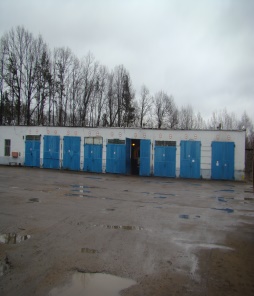 Гараж ул. Связистов, 1, г.п. Мачулищи, Минский р-н.                                             №19359 от 13.05.1999г.             1 9761 9761 9761 976174274274274274227.02.2015-31.01.202074227.02.2015-31.01.202074227.02.2015-31.01.2020-//-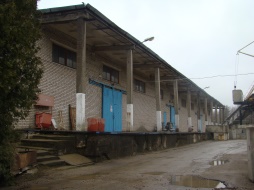 Центральный склад  ул. Связистов, 1, г.п. Мачулищи, Минский р-н.                                            №19358 от 17.05.1999г.1 9701 9701 9701 97011027102710271027 102727.02.2015-31.01.2020 .  102727.02.2015-31.01.2020 .  102727.02.2015-31.01.2020 . -//-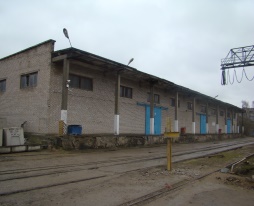 Склад №2 ул. Связистов, 1, г.п. Мачулищи, Минский р-н.                                       №19364 от 17.05.1999г.               19841984198419841777777777727.02.2015-31.01.20207727.02.2015-31.01.20207727.02.2015-31.01.2020-//-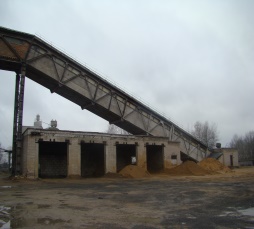 Склад заполнителей с галереей       ул. Связистов, 1, г.п. Мачулищи, Минский р-н.                           №12610 от 17.09.1997г.19741974197419741413413413413 41327.02.2015-31.01.2020 41327.02.2015-31.01.2020 41327.02.2015-31.01.2020-//-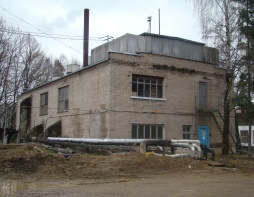 Котельная  ул. Связистов, 1, г.п. Мачулищи, Минский р-н.                                     №19353 от 13.05.1999г.               1 9701 9701 9701 9701465465465465 46527.02.2015-31.01.2020 46527.02.2015-31.01.2020 46527.02.2015-31.01.2020-//-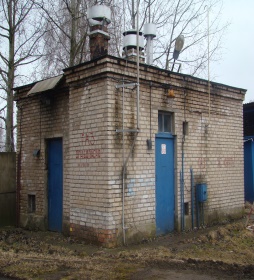 Газораспределительная подстанция  ул. Связистов, 1, г.п. Мачулищи, Минский р-н.                         №12599 от 17.09.1997г.1 9741 9741 9741 974126262626 2627.02.2015-31.01.2020 2627.02.2015-31.01.2020 2627.02.2015-31.01.2020-//-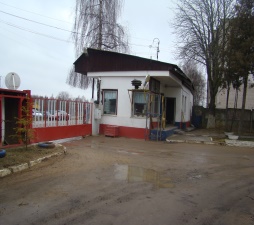 Проходная  ул. Связистов, 1, г.п. Мачулищи, Минский р-н. №600/518-15199 25.09.2012г.                                                  1 9811 9811 9811 981165,365,365,365,365,327.02.2015-31.01.202065,327.02.2015-31.01.202065,327.02.2015-31.01.2020-//-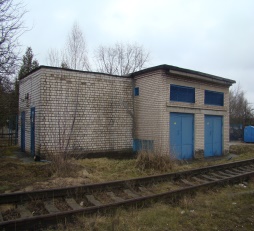 Трансформаторная станция  ул. Связистов, 1, г.п. Мачулищи, Минский р-н.№12600 от 17.09.1997г.                1 9701 9701 9701 970171717171 7127.02.2015-31.01.2020 7127.02.2015-31.01.2020 7127.02.2015-31.01.2020-//-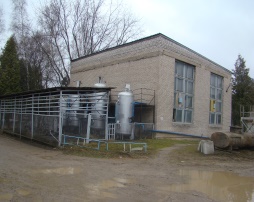 Компрессорная ул. Связистов, 1, г.п. Мачулищи, Минский р-н.                             № б/н   от 17.09.1997г.                    1 9741 9741 9741 9741136136136136 13627.02.2015-31.01.2020 13627.02.2015-31.01.2020 13627.02.2015-31.01.2020-//-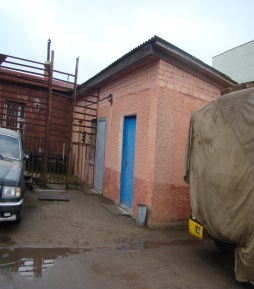 Аккумуляторная  ул. Связистов, 1, г.п. Мачулищи, Минский р-н.                   №19362 от 17.05.1999г.                            1 9881 9881 9881 988151515151 5127.02.2015-31.01.2020 5127.02.2015-31.01.2020 5127.02.2015-31.01.2020-//-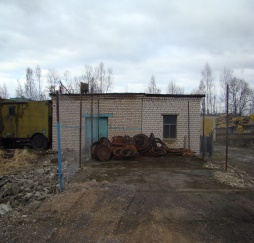 Насосная  ул. Связистов, 1, г.п. Мачулищи, Минский р-н.                                       №12591 от 17.09.1997г. 1974197419741974110101010 1027.02.2015-31.01.2020 1027.02.2015-31.01.2020 1027.02.2015-31.01.2020-//-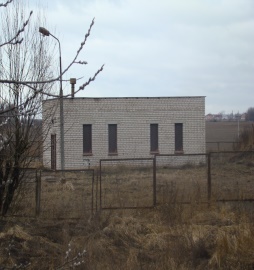 Водопроводная насосная станция II подъема   ул. Связистов, 1, г.п. Мачулищи, Минский р-н.                   №12604 от 17.09.1997г.1988198819881988181818181 8127.02.2015-31.01.2020 8127.02.2015-31.01.2020 8127.02.2015-31.01.2020-//-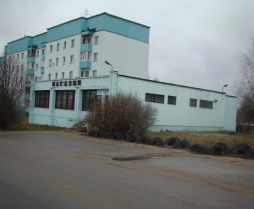 Магазин  г.п. Мачулищи ,ул. Связистов,5                       №19367 от 17.05.1999г.              1 9941 9941 9941 99413183183183185,4 до 31.03.2019312,6 до 31.03.20195,4 до 31.03.2019312,6 до 31.03.20195,4 до 31.03.2019312,6 до 31.03.2019-//-